Napravite misaonu mapu. U srednji oblak upišite odabrani lik. U ostale obla-čiće upišite čim više pridjeva. Ukrasite ju ilustracijama.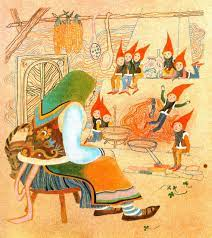 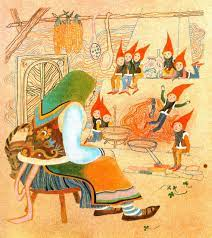     Primjer: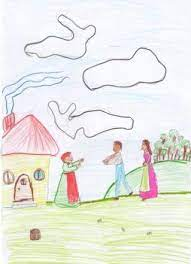 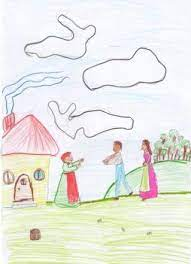 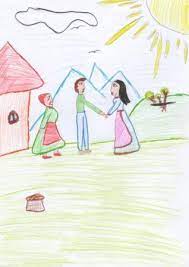 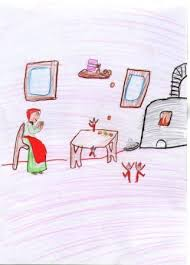 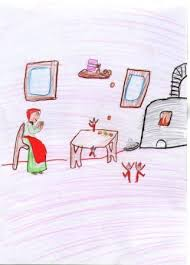 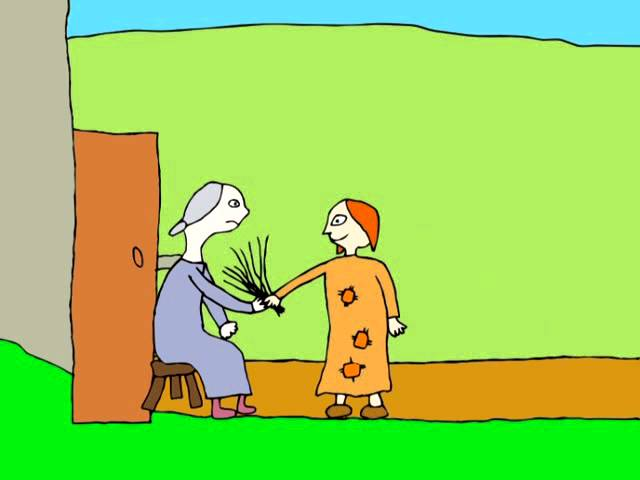 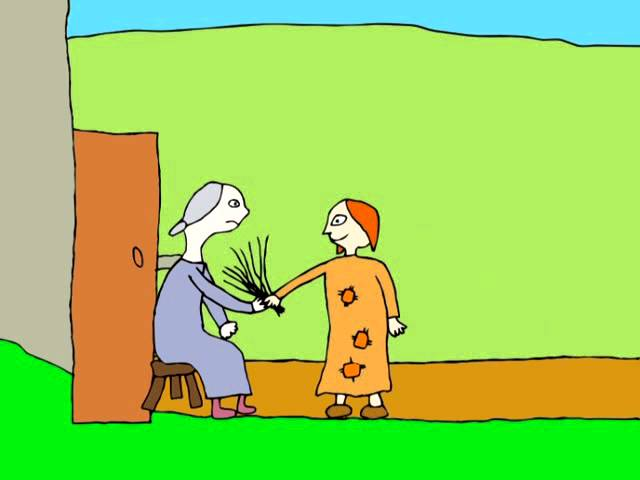 Napravite i ilustrirajte svoju misaonu mapu o liku iz bajke Regoč.